Pracovný list 7. ročník - ruský jazykDoplňte tabuľku podľa vzoru ( дождь (dážď) – doplňte podľa otázky, aké je počasie – daždivé, (дождливая) : 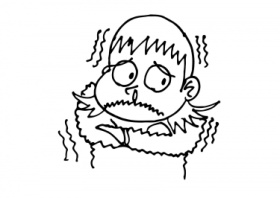 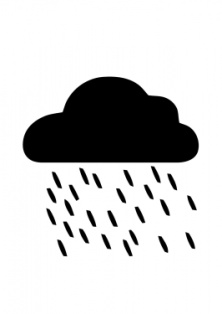 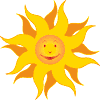 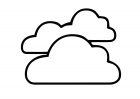 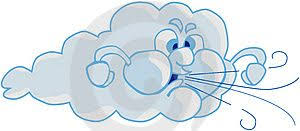 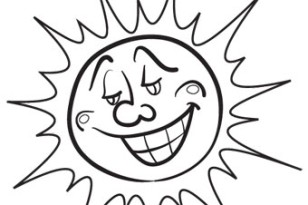 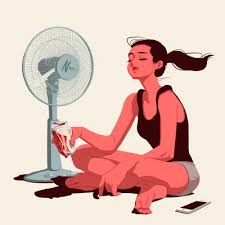 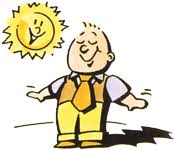 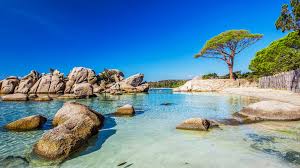 Doplňte podľa vzoru:  На улице – солнце   Погода солнечная.На улице - солнце. Погода-На улице - снег. Погода-На улице - жара. Погода-На улице - лужи. Погода-На улице - ветер. Погода-На улице - облака. Погода-На улице - тучи. Погода-На улице - дождь. Погода-На улице - гроза. Погода-Небо - ясное. Погода -На улице - прохладно. Погода-На улице - оттепель. Погода - Doplňte: солнечная, жара, туман, переменно Мне нравиться _____________ погода.Я ничего не вижу. На улице - _____________.Завтра будут облака, и будет солнце. Завтра ожидается _____________.На улице + 30О. На улице- _________________.Doplňte - Какое время года (весна, лето, осень, зима)?Июнь, июль, август- _____________________.Декабрь, январь, февраль- __________________.Март, апрель, май- ________________________.Сентябрь, октябрь, ноябрь- ___________________.что?дождь                  яснооблака                            ветерхолодно   погодадождливая   что?жара   теплооблакасолнце ясно       погодажарая   